Rydych chi’n dadlau mai coch yw’r lliw gorau.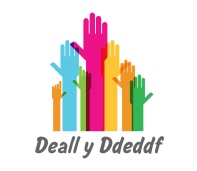 Oherwydd:Mae’n gynnesMae’n hwylMae’n denu eich sylwRydych yn dadlau mai glas yw’r lliw gorau.Oherwydd:Mae’n naturiol h.y. lliw’r môr a’r awyrGall fod yn llachar neu’n welwMae’n llonyddu rhywunRydych yn dadlau mai afal yw’r ffrwyth gorau.Oherwydd:Mae’n grensiogGallwch gael mathau gwahanol Mae’n hawdd ei fwyta pan fyddwch allan Rydych yn dadlau mai oren yw’r ffrwyth gorau.Oherwydd:Mae’n llawn suddMae’n felysGallwch wneud sudd ohonoRydych yn dadlau mai car yw’r cludiant gorau.Oherwydd:Gallwch wneud pethau yn eich amser eich hunGallwch bacio cymaint ag y mynnwchGallwch ddod o hyd i ffordd arall o gyrraedd rhywleRydych yn dadlau mai bws yw’r cludiant gorau.Oherwydd:Mae’n ecogyfeillgarGallwch ddarllen ar eich taithDoes dim rhaid i chi boeni am barcioRydych yn dadlau mai cawod sydd orau.Oherwydd:Mae’n gyflymNid yw’n defnyddio llawer o ddŵrMae’n adfywiolRydych yn dadlau mai bath sydd orau.Oherwydd:Mae’n gwneud i chi ymlacio Mae’n lleddfu eich cyhyrauMae’n rhoi boddhad